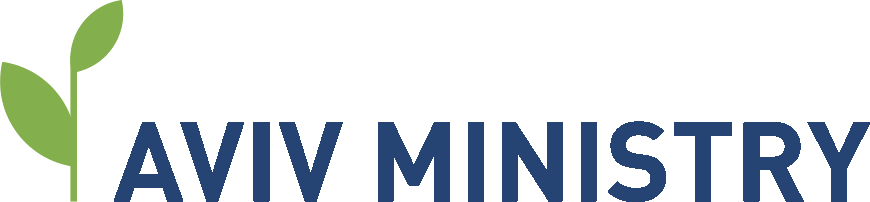 JAARVERSLAG 2021Bergstraat 304141 BW Leerdamscribe@avivministry.com+31636546444Voorwoord van de voorzitterVoor u ligt het jaarverslag van Stichting Aviv Ministry NL over het jaar 2021. Ook dit jaar is weer getracht om het doel van de stichting zoals verwoord op de homepage van de website avivministry.com zoveel mogelijk te verwezenlijken, Dit is gedaan middels fondsenwerving, adverteren en het houden van twee Zoomconferenties in februari en november 2021 Er waren voldoende middelen om onze activiteiten te bekostigen en nog veel belangrijker: er is weer belangrijke financiële steun geweest voor het werk in Tel Aviv en Berseba. Door dit droevige corona lockdown-jaar waren we weer niet in de gelegenheid om Dov naar Nederland te halen voor het contact met zijn ondersteuners. 1. 	Verslag van het bestuur2021 was een jaar waarin meer dan ooit gegeven werd voor de bediening van Dov in Berseba en Tel-Aviv. Verder was als het om activiteiten gaat corona de grote spelbreker. Dov is wel gestart met een nieuw project: The Women’s Shelter; een opvanghuis voor mensen die slachtoffer zijn van huiselijke geweld en seksueel misbruik. De target voor deze tak van de bediening werd ruimschoots gehaald evenals de bekostiging van de andere activiteiten zoals de gaarkeuken en opvang in Tel Aviv en de rehab in Berseba.1.2 	ActiviteitenNaast het reguliere promotiewerk hebben we door corona geen activiteiten zoals te doen gebruikelijk, zoals een tour met Dov, kunnen uitvoeren. Wel hebben we twee Zoomconferenties gehouden, die zeer gewaardeerd werden door de deelnemers. Met name de tweede in november die werd gehouden in het Nederlands en in het Engels viel in de smaak. Hoofdspreekster was Jane Lasonder, expert op het gebied van misbruik en huiselijk geweld en mensenhandel. 2. 	ToekomstOok dit jaar (2022) gaan we op dezelfde voet voort om fondsen en ondersteuning te werven voor het werk in Israël. Daartoe adverteren we, onderhouden we contacten met onze vaste groep van donateurs en zal er wellicht nu de coronamaatregelen niet meer gelden weer een tour met Dov georganiseerd worden. Een alternatief blijft de al eerdergenoemde mogelijkheid van een zoomconferentie2.2 	ActiviteitenUiteraard is het nog steeds zo dat bij iedere activiteit draait om het werk meer bekendheid geven in Nederland. 3. 	OrganisatieGegevens van de Stichting:RSIN: 			853389949Statutaire naam:	Stichting Aviv Ministry NederlandBezoekadres:		Bergstraat 30, 4141 BW LeerdamANBI-status:		JaTelefoon:		+316365464443.1 	BestuurHet bestuur is onbezoldigd.Voorzitter: 		dhr. Drs. J. van CapelleveenPenningmeester:	dhr. M.R. KantSecretaris: 		dhr. R. LasonderLid			dhr. E. Migchielsen3.2 	WerknemersDe organisatie heeft geen werknemers in dienst en ook geen vrijwilligers. De bestuursleden oefenen hun werkzaamheden uit in hun vrije tijd.4. 	JaarrekeningDe jaarrekening van 2021 en de goedkeuring daarvan staan op de website www.avivministry.com.5. 	BegrotingVoor een ideële organisatie als de onze is het moeilijk een begroting op te stellen daar we afhankelijk zijn van de giften van onze donateurs. Naar het zich nu laat aanzien zullen we een bedrag aan giften in 2022 ontvangen dat gelijk is aan het bedrag in 2021. Drs. J. van Capelleveen, voorzitter